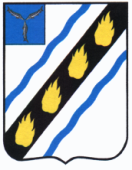   АДМИНИСТРАЦИЯ 
СОВЕТСКОГО   МУНИЦИПАЛЬНОГО  РАЙОНА САРАТОВСКОЙ ОБЛАСТИП О С Т А Н О В Л Е Н И Е от  25.11.2015  № 897р.п. СтепноеОб утверждении схемы размещениянестационарных торговых объектовна территории Советского муниципальногорайона на 2015-2020 годыВ соответствии с Федеральными законами от 28.12.2009 № 381-ФЗ «Об основах государственного регулирования торговой деятельности в Российской Федерации», от 06.10.2003 № 131-ФЗ «Об общих принципах организации местного самоуправления в Российской Федерации», приказом министерства экономического развития и инвестиционной политики Саратовской области от 25.09.2013 № 2839, руководствуясь Уставом Советского муниципального района, администрация Советского муниципального района ПОСТАНОВЛЯЕТ:       1. Утвердить схему размещения нестационарных торговых объектов, расположенных на территории Советского муниципального района на 2015-2020 годы согласно приложению.2. Признать утратившими силу:         -   постановление    администрации Советского муниципального района от 22.10.2014 № 1044  «Об утверждении схемы размещения нестационарных торговых объектов на территории Советского муниципального района»;           - постановление администрации Советского муниципального района от 04.03.2015 № 226 «О внесении изменений и дополнений в постановление администрации Советского муниципального района от 22.10.2014 №1044».       3. Отделу экономики, инвестиционной политики и муниципальных закупок администрации Советского муниципального района опубликовать данное постановление на сайте администрации Советского муниципального района.      4. Контроль за исполнением настоящего постановления возложить на          председателя комитета по экономическим и финансовым вопросам администрации Советского муниципального района. Глава администрации Советскогомуниципального района                                                         С.В.Пименов                                                                                                                                                                                                               Приложение к проекту постановлению                                                                                                                                                                                                                администрации Советского                                                                                                                                                      муниципального района                                                                                                                                                от 25.11.2015 № 897Схема размещения нестационарных торговых объектовна территории Советского муниципального района Саратовской области(*) НТО - нестационарный торговый объект(**) НТО, используемый субъектом малого или среднего предпринимательства(***) НТО, не используемый субъектом малого или среднего предпринимательства № п/пАдрес или адресное обозначение НТО с указанием улиц, дорог, проездов, иных ориентиров, относительно которых расположен нестационарный торговый объект, с указанием расстояний от границ нестационарного торгового объекта до указанных ориентировТип торгового предприятия (торговый павильон, киоск, торговая палатка и иные нестационарные торговые объекты) в соответствии с ГОСТ Р 51303-2013 «Торговля. Термины и определения»Группы товаровРазмер площади места размещения НТО*, кв.м. Период функционирования НТО*(с 01.01.___ по 31.12.__) Основания для размещения НТО* (договор на размещение нестационарного торгового объекта, разрешение или иная документация, либо указывается информация о том, что место размещения свободно и планируется к размещению НТО*)Сведения об использовании НТО* субъектами малого или среднего предпринимательства (+)** или (-)***Степновское муниципальное образованиеСтепновское муниципальное образованиеСтепновское муниципальное образованиеСтепновское муниципальное образованиеСтепновское муниципальное образованиеСтепновское муниципальное образованиеСтепновское муниципальное образованиеСтепновское муниципальное образование1р.п.Степное,ул. Димитрова,18 (район стадиона «Нефтяник»), 5метрах  от ДЮСШ  Торговая палаткабезалкогольные прохладительные напитки 401.05 по 05.09 Разрешение администрации-2р.п.Степное,ул. К.Маркса,д.2  в 6 метрах от магазина «Мегафон»  Торговая палаткабезалкогольные прохладительные напитки 401.05 по 05.09Разрешение администрации-3р.п.Степноеул. Кирова, 8 (район магазина «Престиж»), в 15 метрахАвтолавкаовощи - фрукты1001.04 по 31.10Разрешение администрации-4р.п.Степноеул. Кирова,8 (район магазина «Престиж»), в 15 метрахАвтолавкабахчевые культуры1001.04 по 31.10Разрешение администрации-5р.п.Степноеул. Кирова,8( район магазина «Престиж»), в 10 метрахТорговая палаткаовощи-фрукты401.04 по 31.10Разрешение администрации+6 р.п.Степноеул. Кирова,8 (район магазина «Престиж»), в 8 метрахТорговая палаткаовощи-фрукты4 01.04 по 31.10Разрешение администрации+7 р.п.Степноеул. Кирова, 8(район магазина «Престиж»), в 7 метрахТорговая палаткаовощи-фрукты4 01.04 по 31.10Разрешение администрации+8 р.п.Степноеул. Кирова,8 (район магазина «Престиж»), в 6 метрахТорговая палаткаовощи-фрукты4 01.04 по 31.10Разрешение администрации-9 р.п.Степноеул. Кирова,8(район магазина «Престиж»), в 6 метрахТорговая палаткаовощи-фрукты4 01.04 по 31.10Разрешение администрации+10 р.п.Степноеул.Кирова,8( район магазина «Престиж»), в 6 метрахТорговая палаткаМолоко и молочная продукция2 01.01 по 31.12Разрешение администрации+11 р.п.Степное, ул. Кирова,8( район магазина «Престиж»), в 6 метрахТорговая палаткамолочные товары201.01 по 31.12Разрешение администрации+12 р.п.Степное, ул. Кирова,8( район магазина «Престиж»), в 6 метрахТорговая палаткамолочные товары201.01 по 31.12Разрешение администрации+13р.п.Степное,ул. Нефтяников, 15(район торговой  лавки «Славяне»), в 8 метрахАвтолавкаовощи-фрукты1001.08 по 31.10Разрешение администрации-14р.п. Степное,ул. Нефтяников, 15(район торговой  лавки «Славяне»), в 8 метрахАвтолавкабахчевые культуры1001.08 по 31.10Разрешение администрации-15р.п.Степное,ул. Кутузова, напротив дома №2 по ул.Кирова , в 20 метрахАвтолавкабахчевые культуры1001.08 по 31.10Разрешение администрации-16р.п.Степное,ул. Кутузова, напротив дома №2 по ул.Кирова , в 20 метрахАвтолавкаовощи-фрукты1001.08 по 31.10Разрешение администрации-17р.п.Степное, ул.Молодежная,8 в 20 метрах от Воскресной ярмарки в сторону дороги по ул.ДимитроваАвтолавкаовощи1001.09 по 31.10Разрешение администрации+18р.п.Степное, ул.Молодежная,8 в 20 метрах от Воскресной ярмарки в сторону дороги по ул.ДимитроваАвтолавкаель,сосна натуральная1001.12-31.12Разрешение администрации+19р.п.Степное, ул.К.Маркса,6 в 8 метрах от магазина «Лилия»Автолавкабахчевая продукция1001.07.-30.09Разрешение администрации-20р.п.Степное, ул.К.Маркса,6 в 8 метрах от магазина «Лилия»Автолавкаель, сосна натуральная1001.07.-30.09Разрешение администрации-21р.п.Степное, ул.Октябрьская,21 в 16 метрах от магазина «Семейный»Киоскпечатная продукция601.01-31.12Разрешение администрации+22р.п.Степное, ул.К.Маркса,14 в 5 метрах от магазина «Рубль Бум»Киоскмясная продукции я501.01-31.12Разрешение администрация+23р.п.Степное, ул.Октябрьская,17 а между домами 17 и 19Киоскбезалкогольные, прохладительные напитки601.01-31.12Разрешение администрации+24р.п.Степное, ул.Школьная, 2,между ТД «Комфорт» и тиром Киоскмясная продукция601.01-31.12Разрешение администрации+25р.п.Степное, ул.Димитрова,16 в 5 метрах от магазина «№16»Киоскхлеб и хлебобулочная продукция601.01-31.12Разрешение администрации+26р.п.Степное, ул.Кирова,12 в 4 метрах от магазина «Светлячок»Киоскхлеб и хлебобулочная продукция601.01-31.12Разрешение администрации+27р.п.Степное, ул.Кирова,6 в 10 м от больничного комплексаКиосккондитерские изделия601.01-31.12Разрешение администрации+28р.п.Степное, ул.Кирова,6 в 12 м от больничного комплексаКиоскмясная продукция601.01-31.12Разрешение администрации+29р.п.Степное, ул.Молодежная,8 в 8 метрах от магазина «Визит»Автолавкабахчевая продукция1001.08-31.10 каждое воскресеньеРазрешение администрации+30р.п.Степное, ул.Молодежная,8 в 8 метрах от магазина «Визит»Автолавкабахчевые культуры1001.09-31.10 каждое воскресеньеРазрешение администрации+31р.п.Степное, ул.Молодежная,8 в 8 метрах от магазина «Визит»Торговая палаткаритуальные принадлежности201.04-31.05пасхальные дниРазрешение администрации+32р.п.Степное, ул.Молодежная,8 в 8 метрах от магазина «Визит»Автолавкастроительные материалы1001.05-31.12 каждое воскресеньеРазрешение администрации-33р.п.Степное, ул.Молодежная,8 в 8 метрах от магазина «Визит»Автолавкаовощи и фрукты 1001.09-31.10 каждое воскресеньеРазрешение администрации+-34р.п.Степное, ул.Молодежная,8 в 8 метрах от магазина «Визит»Автолавкаель, сосна натуральная1001.12-31.12Разрешение администрации+35р.п.Степное, ул.Молодежная,8 в 5 метрах от автостоянкиТорговая палаткамясная продукция2 01.01-31.12Разрешение администрации+36р.п.Степное, ул.Молодежная,8 в 25 метрах от автостоянкиАвтолавкаовощи1001.09-31.10Разрешение администрации+Советское муниципальное образованиеСоветское муниципальное образованиеСоветское муниципальное образованиеСоветское муниципальное образованиеСоветское муниципальное образованиеСоветское муниципальное образованиеСоветское муниципальное образованиеСоветское муниципальное образование37р.п.Советское, ул.50 лет Пионерии, в 10 метрах от д.№2бТорговая палаткабезалкогольные прохладительные напитки2 01.05-30.09 Разрешение администрации+38р.п.Советское, ул.50 лет Пионерии, в 16 метрах от д.№2бАвтолавкаовощи-фрукты1001.09-31.10Разрешение администрации-39р.п.Советское, ул.50 лет Пионерии, в 7 метрах от д.№2бТорговая палаткаовощи-фрукты 201.05-31.10Разрешение администрации-40р.п.Советское, ул.50 лет Пионерии, в 8 метрах от д.№2бТорговая палаткабахчевая продукция601.08-31.10Разрешение администрации+41р.п.Советское, ул.50 лет Пионерии, в 9 метрах от д.№2бТорговая палаткамучные кондитерские изделия, макаронные изделия,бакалейные товары301.01-31.12 каждую пятницуРазрешение администрации+42р.п.Советское, ул.50 лет Пионерии, в 15 метрах от д.№2бАвтолавкастроительные материалы1001.01-31.12 каждую пятницуРазрешение администрации+43р.п.Советское, ул.50 лет Пионерии, в 6 метрах от д.№2бТорговая палаткаодежда3 01.01-31.12 каждую пятницуРазрешение администрации+44р.п.Советское, ул.50 лет Пионерии, в 12 метрах от д.№2бТорговая палаткатрикотажные товары3 01.01-31.12 каждую пятницуРазрешениеадминистрации+45р.п.Советское, ул.50 лет Пионерии, в 11 метрах от д.№2бТорговая палаткаколбасная продукция201.01-31.12 каждую пятницуРазрешение администрации+46р.п.Советское, ул.50 лет Пионерии, в 15 метрах от д.№2бТорговая палаткакондитерские изделия201.01-31.12 каждую пятницуРазрешение администрации+47р.п.Советское, ул.50 лет Пионерии, в 15 метрах от д.№2бТорговая палаткаобувь2 01.01-31.12 каждую пятницуРазрешение администрации+48р.п.Советское, ул.50 лет Пионерии, в 12 метрах от д.№2бТорговая палаткаовощи-фрукты2 01.01-31.12 каждую пятницуРазрешение администрации+49р.п.Советское, ул.50 лет Пионерии, в 13 метрах от д.№2бТорговая палаткагалантерейные товары, товары бытовой химии3 01.01-31.12 каждую пятницуРазрешение администрации+50р.п.Советское, ул.50 лет Пионерии, в 18 метрах от д.№2бТорговая палаткапосадочный материал301.01-30-06Разрешение администрации+51р.п.Советское, ул.50 лет Пионерии, в 16 метрах от д.№2бАвтолавкаель,сосна натуральные1001.12-31.12Разрешение администрации+52р.п.Советское, ул.50 лет Пионерии, в 15 метрах от д.№2бТорговая палаткакондитерские изделия,кулинария301.01-31.12 каждую пятницуРазрешение администрации+53р.п.Советское, ул.50 лет Пионерии, в 15 метрах от д.№2бТорговая палаткагалантерея и парфюмерия301.01-31.12 каждую пятницуРазрешение администрации+54р.п.Советское, ул.50 лет Пионерии, в 15 метрах от д.№2бТорговая палаткахозтовары, товары для дома .301.01-31.12 каждую пятницуРазрешение администрации+55р.п.Советское, ул.50 лет Пионерии, в 15 метрах от д.№2бТорговая палаткапродукция садов, виноградников, многолетних насаждена и цветоводства301.01-31.12 каждую пятницуРазрешение администрации+56р.п.Советское, ул.Губаревича,13 в 6 метрах от магазина «Мария»Киоскмучные кондитерские изделия, макаронные изделия, бакалейные товары, консервы из рыбы и рыбопродуктов1201.01-31.12 Разрешение администрации+57р.п.Советское, ул.Крупской,6Торговый павильонмучные кондитерские изделия, макаронные изделия, бакалейные товары, консервы из рыбы и рыбопродуктов1201.01-31-12Разрешение администрации+58р.п.Советское, ул.Крупской, в 6 метрах от д.№14 и 5метрах д.№18Киоскмучные кондитерские изделия, макаронные изделия, бакалейные товары, консервы из рыбы и рыбопродуктов901.01-31.12Разрешение администрации+Пушкинское муниципальное образованиеПушкинское муниципальное образованиеПушкинское муниципальное образованиеПушкинское муниципальное образованиеПушкинское муниципальное образованиеПушкинское муниципальное образованиеПушкинское муниципальное образованиеПушкинское муниципальное образование59р.п.Пушкино, привокзальная площадь  в 5 метрах от д.№56Торговая палаткаовощи-фрукты401-05-31.10Разрешение администрации+60р.п.Пушкино, привокзальная площадь  в 16 метрах от д.№56Автолавкабахчевая продукция1001.08-31.10Разрешение администрации+61р.п.Пушкино, привокзальная площадь  в 18 метрах от д.№56Автолавкабахчевая продукция1001.08-31.10 Разрешение администрации+62р.п.Пушкино, привокзальная площадь  в 17 метрах от д.№56Автолавкабахчевая продукция1001.06-31.10Разрешение администрации+63р.п.Пушкино, привокзальная площадь  в 6 метрах от д.№56Торговая палаткаовощи-фрукты201.06-31.10Разрешение администрации+64р.п.Пушкино, привокзальная площадь  в 7 метрах от д.№56Торговая палаткапосадочный материал, товары для приусадебного участка301.04-30.06Разрешение администрации+65р.п.Пушкино, привокзальная площадь  в 8 метрах от д.№56Торговая палаткашвейно-трикотажные изделия201.01-31.12 каждую средуРазрешение администрации+66р.п.Пушкино, ул.Вокзальная,45вТорговый павильонмучные кондитерские изделия, макаронные изделия, бакалейные товары, консервы из рыбы и рыбопродуктов11,7201.01-31.12Разрешение администрации+67р.п.Пушкино, ул.Вокзальная,45аТорговый павильонмучные кондитерские изделия, макаронные изделия, бакалейные товары, консервы из рыбы и рыбопродуктов26,801.01-31.12Разрешение администрации-68р.п.Пушкино, ул.Школьная,6а   в 8 метрах от магазина «Овощи-фрукты»Торговый павильонзапасные части к автомобилям1801.01-31.12Разрешение администрации+69р.п.Пушкино, привокзальная площадь  в 9 метрах от д.№56Торговая палаткапечатная продукция,книги401.01-31.12 каждую средуРазрешение администрации+70р.п.Пушкино, привокзальная площадь  в 8 метрах от д.№56Торговая палаткаодежда201.01-31.12 каждую средуРазрешение администрации+71р.п.Пушкино, привокзальная площадь  в 8 метрах от д.№56Торговая палаткаобувь201.01-31.12 каждую средуРазрешение администрации+72р.п.Пушкино, привокзальная площадь  в 11 метрах от д.№56Торговая палаткапечатная продукция401.01-31.12 каждую средуРазрешение администрации+73р.п.Пушкино, привокзальная площадь  в 9 метрах от д.№56Торговая палаткачулочно-трикотажная продукция401.01-31.12 каждую средуРазрешение администрации+74р.п.Пушкино, привокзальная площадь  в 13 метрах от д.№56Торговая палаткахозяйственная продукция401.01-31.12 каждую средуРазрешение администрации+75р.п.Пушкино, привокзальная площадь  в 13 метрах от д.№56Торговая палаткаколбасная продукция401.01-31.12 каждую средуРазрешение администрации+76р.п.Пушкино, привокзальная площадь  в 13 метрах от д.№56Автолавкаель, сосна натуральная1001.12-31.12Разрешение администрации+Розовское муниципальное образованиеРозовское муниципальное образованиеРозовское муниципальное образованиеРозовское муниципальное образованиеРозовское муниципальное образованиеРозовское муниципальное образованиеРозовское муниципальное образованиеРозовское муниципальное образование77с.Розовое, ул.Кооперативная в 15 метрах от д.№20аТорговая палаткаодежда,обувь601.01-31.12Разрешение администрации+78с.Розовое, ул.Кооперативная в 13 метрах от д.№20аТорговая палаткаТрикотажные товары601.01.-31.12Разрешение администрации+79с.Розовое, ул.Кооперативная в 15 метрах от д.№20аТорговая палаткаовощи-фрукты601.05-31.10Разрешение администрации+80с.Розовое, ул.Кооперативная в 8 метрах от д.№20аТорговая палаткаовощи-фрукты601.05-30.09Разрешение администрации+81с.Розовое, ул.Кооперативная в 12 метрах от д.№20аАвтолавкабахчевая продукция1001.08-31.10Разрешение администрации+82с.Розовое, ул.Кооперативная в 9 метрах от д.№20аАвтолавкабахчевая продукция1001.08-31.10Разрешение администрации+83с.Розовое, ул.Кооперативная в 10 метрах от д.№20аАвтолавкаель,сосна натуральные1001.12-31.12Разрешение администрации+Культурское муниципальное образованиеКультурское муниципальное образованиеКультурское муниципальное образованиеКультурское муниципальное образованиеКультурское муниципальное образованиеКультурское муниципальное образованиеКультурское муниципальное образованиеКультурское муниципальное образование84с.Новокривовка, ул.Кооперативная в 6 метрах от д.№5Торговая палаткаовощи-фрукты601.05-31.10Разрешение администрации+85с.Новокривовка, ул.Кооперативная, в 4 метрах от д.№6Торговая палаткаодежда, обувь401.01-31.12Разрешение администрации+86с.Новокривовка, ул.Кооперативная, в 7 метрах от д.№4аАвтолавкабахчевая продукция1001.08-31.10Разрешение администрации+87с.Новокривовка, ул.Кооперативная, в 5 метрах от д.№6 Автолавкаовощи1001.07-31.10Разрешение администрации+88с.Новолиповка, ул.Клубная, в 8 метрах от д.№5АвтолавкаХлебная,макаронная,мясная,молочная продукция1001.01-31.12Разрешение администрации+89с.Новокривовка, ул.Кооперативная, в 4 метрах от д.№6Торговая палаткапасадочный материал301.04-30.06Разрешение администрации+90с.Новокривовка, ул.Кооперативная, в 10 метрах от д.№6Автолавкаель, сосна натуральные 1001.12-31-12Разрешение администрации+91с.Новокривовка, ул.Кооперативная, в 4 метрах от д.№6Торговая палаткаТрикотажные товары301.01-31.12Разрешение администрации+Наливнянское муниципальное образованиеНаливнянское муниципальное образованиеНаливнянское муниципальное образованиеНаливнянское муниципальное образованиеНаливнянское муниципальное образованиеНаливнянское муниципальное образованиеНаливнянское муниципальное образованиеНаливнянское муниципальное образование92ст.Наливная, ул.Школьная, в 7 метрах от д.№14Торговая палаткамучные кондитерские изделия, бакалейная продукция301.04-31.12Разрешение администрации+93ст.Наливная, ул.Школьная, в 6 метрах от д.№14Торговая палаткаодежда201.01-31.12Разрешение администрации+94ст.Наливная, ул.Школьная, в 5 метрах от д.№14Торговая палаткаобувь, швейные товары301.01-31.12Разрешение администрации+95ст.Наливная, ул.Школьная, в 4 метрах от д.№14Торговая палаткаколбасная продукция301.04-30.11Разрешение администрации+96ст.Наливная, ул.Школьная, в 3 метрах от д.№14Автолавкабахчевая продукция1001.07-31.10Разрешение администрации+97ст.Наливная, ул.Школьная, в 8 метрах от д.№14Автолавкаель,сосна натуральные1001.12-31.12Разрешение администрации+98с.Пионерское, ул.Клубная в 5 метрах от д.№12Торговая палаткахозтовары201.01-30.11Разрешение администрации+99с.Пионерское, ул.Клубная в 4 метрах от д.№12Торговая палаткаодежда, обувь301.01-31.12Разрешение администрации+100с.Пионерское, ул.Клубная в 6 метрах от д.№12Автолавкабахчевая продукция1001.07-31.10Разрешение администрации+Любимовское муниципальное образованиеЛюбимовское муниципальное образованиеЛюбимовское муниципальное образованиеЛюбимовское муниципальное образованиеЛюбимовское муниципальное образованиеЛюбимовское муниципальное образованиеЛюбимовское муниципальное образованиеЛюбимовское муниципальное образование101с.Любимово, ул.Центральная в 8 метрах от д.№12Торговая палаткаовощи-фрукты201.05-31.10Разрешение администрации+102с.Любимово, ул.Центральная в 7 метрах от д.№12Торговая палаткаодежда201.01-31.12Разрешение администрации+103с.Любимово, ул.Центральная в 6 метрах от д.№12Торговая палаткамакаронные изделия, мясная продукция301.01-31.12Разрешение администрации+104с.Любимово, ул.Центральная в 5 метрах от д.№12Торговая палаткаобувь301.01-31.12Разрешение администрации+105с.Любимово, ул.Центральная в 5,5 метрах от д.№12Торговая палаткатрикотажные товары301.01-31.12Разрешение администрации+106с.Любимово, ул.Центральная в 10 метрах от д.№12Автолавкабахчевая продукция1001.07-31.10Разрешение администрации+107с.Любимово, ул.Центральная в 9 метрах от д.№12Автолавкаель, сосна натуральные 1001.12-31-12Разрешение администрации+Мечетнинское муниципальное образованиеМечетнинское муниципальное образованиеМечетнинское муниципальное образованиеМечетнинское муниципальное образованиеМечетнинское муниципальное образованиеМечетнинское муниципальное образованиеМечетнинское муниципальное образованиеМечетнинское муниципальное образование108с.Мечетное, ул.Школьная,10а в 10 метрах от магазина «Центр»Торговая палаткаобувь, одежда301.01-31.12Разрешение администрации+109с.Мечетное, ул.Школьная,10а в 9 метрах от магазина «Центр»Торговая палаткамясная продукция и пищевые субпродукты301.09-31.12Разрешение администрации+110с.Мечетное, ул.Школьная, 10а,в 8 метрах от магазина «Центр»Автолавкабахчевая продукция1001.07-31.10Разрешение администрации+111с.Мечетное, ул.Школьная, 10а,в 7 метрах от магазина «Центр»Торговая палаткаовощи-фрукты201.04031.10Разрешение администрации+112с.Мечетное, ул.Школьная,10а, в 10 метрах от магазина «Центр»Автолавкаель, сосна натуральные1001.12-31.12Разрешение администрации+